 Внеочередное заседание                                                      IV-го созываРЕШЕНИЕ 22  февраля  2022 года                                                                                      № 183 О досрочном прекращении полномочий депутата Совета сельского поселения  Бадраковский сельсовет муниципального района Бураевский район Республики Башкортостан Мидатова Илдуса Тимергалиевича, депутата, избранного по многомандатному избирательному округу № 4Рассмотрев заявление депутата Совета сельского поселения  Бадраковский сельсовет муниципального района Бураевский район Республики Башкортостан Мидатова Илдуса Тимергалиевича, депутата, избранного  по  многомандатному избирательному округу № 4, в соответствии с пунктом 2 части 10 статьи 40 Федерального закона «Об общих принципах организации местного самоуправления в Российской Федерации» и пунктом 2 части 10 статьи 22 Устава сельского поселения  Бадраковский сельсовет Совет сельского поселения Бадраковский сельсовет РЕШИЛ :Досрочно прекратить полномочия депутата Совета сельского поселения  Бадраковский сельсовет  Мидатова Илдуса Тимергалиевича  депутата, избранного по избирательному по многомандатному избирательному округу № 4,   в связи с отставкой по собственному желанию (заявление прилагается).Председатель Советасельского поселенияБадраковский сельсовет муниципального района Бураевский район Республики Башкортостан                                                                Нафикова Н.Н.                                    БАШКОРТОСТАН РЕСПУБЛИКАҺЫБОРАЙ РАЙОНЫ МУНИЦИПАЛЬРАЙОНЫНЫҢ БАЗРАК АУЫЛ СОВЕТЫ
АУЫЛ БИЛӘМӘҺЕ СОВЕТЫ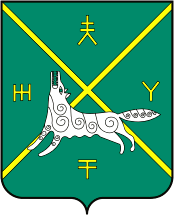 СОВЕТ СЕЛЬСКОГО ПОСЕЛЕНИЯ БАДРАКОВСКИЙ СЕЛЬСОВЕТ МУНИЦИПАЛЬНОГО РАЙОНА БУРАЕВСКИЙ РАЙОН РЕСПУБЛИКИ БАШКОРТОСТАН